We hope to see you in August! The third annual RU World Ready? Global Education Conference will be held August 18, 2018 in Cook Hall on the campus of beautiful Radford University in southwest Virginia. The conference serves the needs of pre-service and practicing educators striving to develop global competencies for themselves as well as their students who will enter a rapidly changing and ever more interconnected world. General event registration: https://connect.radford.edu/ru-world-readyWould you like to submit a presentation proposal? We welcome presentation proposals focused on preparing pre-service and in-service global educators to foster the global competency skills in their PreK-12 classrooms. Presentations should be practical in nature and offer specific strategies and resources in an engaging manner that models the teaching practices promoted in the presentation.Proposal submission link:  http://bit.ly/2pbeK1w

Join us on Facebook!FACEBOOK Group -RU World Ready - Global Education Conference: https://www.facebook.com/groups/1038990172858533/Questions? Comments? Concerns? Please contact us: Conference Gmail: ruworldreadyconference@gmail.com 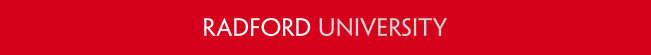 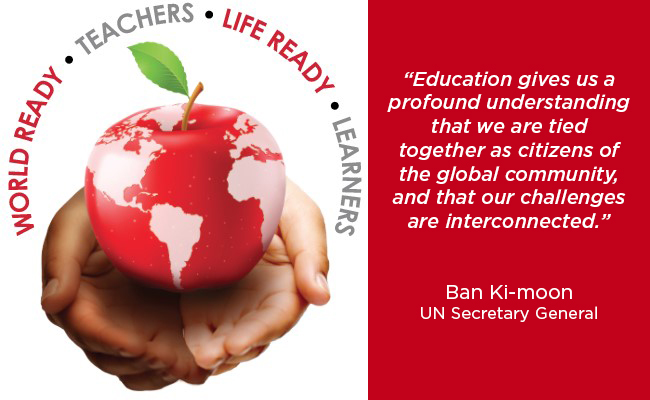 
RU World Ready?
Global Education Conference 2018Cook Hall
Saturday, August 18
9 a.m. to 4 p.m.
Check-in for the conference will begin at 8:15 a.m.Radford University School of Teacher Education and Leadership alumni and friends, register today by using Radford Connection.$45 registration fee
$25 with current Radford University I.D.Registration fee includes conference expenses,
certificate of completion and lunch.For further registration information, please contact
sschneider@radford.edu or ggustafso@radford.edu.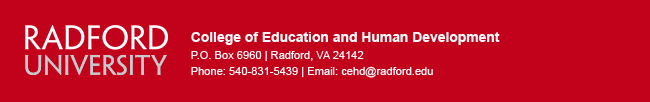 
Privacy Policy